材化学院实验室安全检查通报2023 年 12 月 14 日，实验室管理人员对科研实验室进行了安全检查，发现下述实验室存有违反实验室安全管理规定的行为：实验室隐患描述隐患照片对应条款整改完成时间/措施格致楼B117废液记录不全。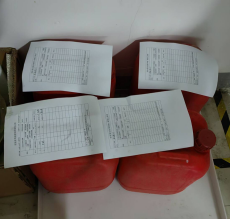 9.7.2立整立改格致楼B120电闸裸露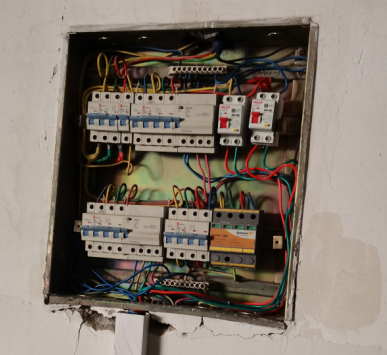 8.1.1立整立改敬德楼C503东废液记录填写不规范，未写投放量。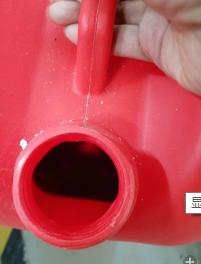 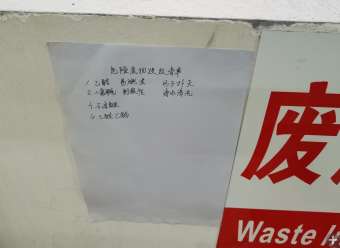 9.7.2立整立改敬德楼C505西1.废液记录账实不符，三桶废液，只有一个记录。2.试剂柜未锁，管制类试剂记录不规范，未填写余量。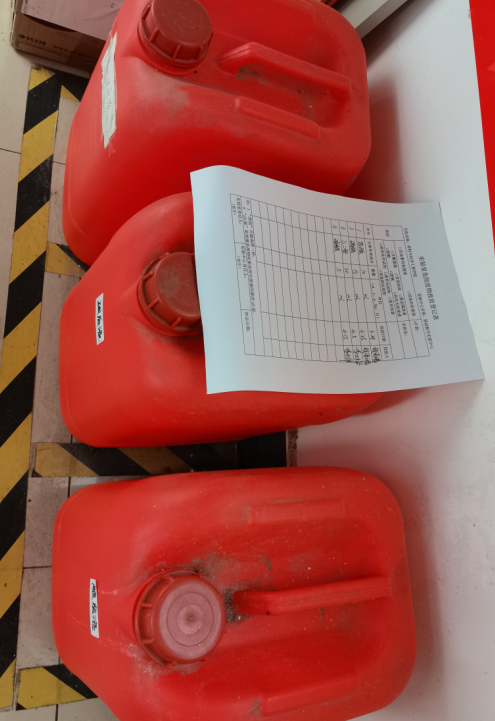 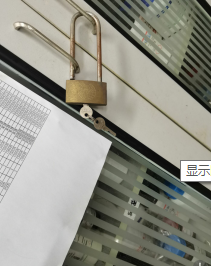 9.7.29.5.2立整立改敬德楼C505东1.管制类试剂账实不符2.无废液投放记录。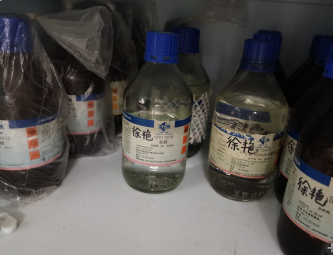 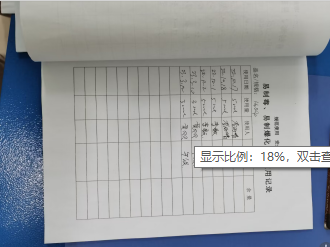 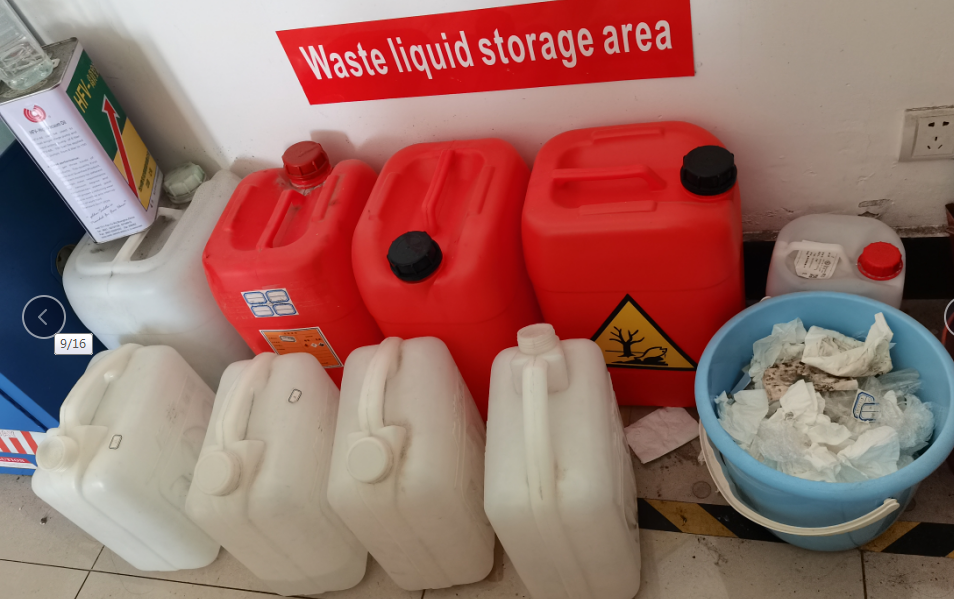 9.5.29.7.2立整立改敬德楼C509西废液存放3桶未处理，且无投放记录。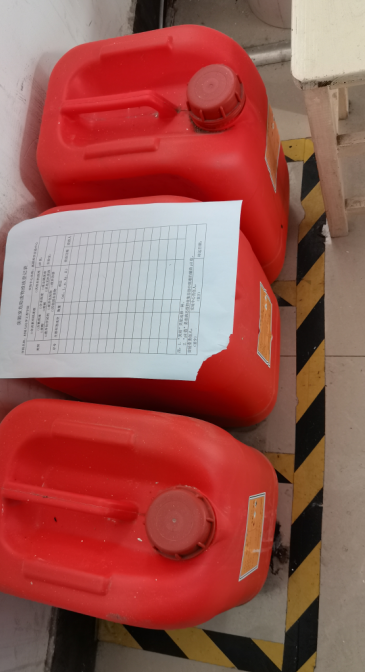 9.7.2立整立改敬德楼C508东废液账实不符，两桶废液只有一个记录。9.7.2立整立改敬德楼C507气瓶无状态标识。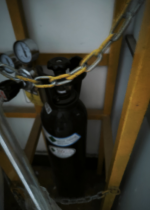 9.6.2立整立改敬德楼B502北废液桶已满未处理，且无投放记录。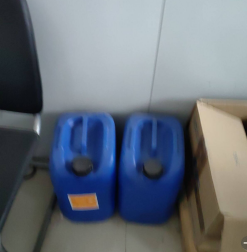 9.7.2立整立改敬德楼B502南废液无记录。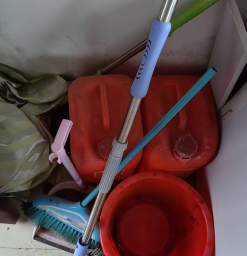 9.7.2立整立改